I wish to inform you that the ECC will have to appoint a new ECC Vice-Chairman during its forthcoming meeting.According to the ECC Rules of Procedure (the relevant Articles 8 and 9 are attached as Annex ), I invite CEPT Members to consider submitting a candidate for the post of the new ECC Vice-Chairman.For your information, the Terms of Reference of the ECC are attached as Annex 2.The next ECC Plenary meeting, during which the appointment will be made, will be held 11th – 14th March 2014 in Cluj-Napoca, Romania. I therefore request that you inform me of any candidates for the post mentioned above, including a brief Curriculum Vitae (CV), by Monday 10th February 2014 at the latest, so that the administrations have time to consider the merits of the candidates. Nominations received will be posted on the ECO website in the folder for the 36th ECC meeting to be held in Cluj-Napoca.Yours sincerely,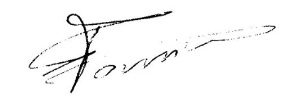 Eric FournierChairman CEPT Electronic Communications CommitteeAnnex 1: Relevant part of the ECC Rules of ProcedureAnnex 2: ToR of WG NaN.Annex Relevant Sections of the ECC Rules of ProcedureARTICLE 8 - PRINCIPLES FOR APPOINTING CHAIRMEN AND VICE CHAIRMEN8.1	Only Members' representatives are entitled to be Chairmen or Vice Chairmen. Representatives of the Office may serve as Chairmen of Task Groups and Project Teams.8.2	The primary considerations for choosing Chairmen and Vice Chairmen are the experience and qualifications of the persons concerned.8.3	As far as possible there should be an equitable geographical distribution of appointments.8.4	The Chairman and Vice Chairmen of any group shall not represent the same Member.8.5	Appointments shall normally be for a maximum of three years with the possibility of reappointment for one further consecutive term only. For Working Groups preparing for ITU Conferences the term of the Chairman shall normally be limited to one Conference cycle.The number of Vice Chairmen for any ECC entity shall be limited to two. A Vice Chairman shall assume the responsibilities and role of the Chairman, when the Chairman is unavailable.ARTICLE 9 - PROCEDURE FOR APPOintING CHAIRMAN AND VICE CHAIRMEN OF the PLENARY AND CHAIRMEN OF WORKING GROUPS9.1	A list of Chairmen and Vice Chairmen of the Plenary and Working Groups should be maintained on the CEPT website.9.2	An announcement shall be made at the Plenary meeting prior to the Plenary meeting which will need to make an appointment, of the vacancy and the need to make the appointment at the subsequent meeting.9.3	Following this meeting the ECC Chairman shall invite all CEPT Members (ECC List A) to consider submitting a candidate for the vacant post.  The information shall also be sent to the individuals on the Plenary distribution list (ECC List B).9.4	Candidates must be proposed by the Member at least one month prior to the Plenary meeting which shall make the appointment. The Member must make a commitment that the necessary resources (including secretarial services) to support the chairmanship shall be provided, should their candidate be successful. Brief curriculum vitae for the candidates should be included, indicating relevant qualification and experience. This information shall be forwarded to the ECC Chairman who shall immediately publish it in the meeting documents area of the CEPT website. This information shall be accessible to CEPT Members only.9.5	The names, including CV, shall be circulated to all CEPT Members (ECC List A). The information shall also be sent to the individuals on the Plenary distribution list (ECC List BI).9.6	Members unable to attend the Plenary meeting making the appointment, are invited to advise the ECC Chairman, in writing, of their preference, and give their proxy vote in accordance with Article 15.3. 9.7	Candidates may be requested to make a presentation of their candidature during the first day of the Plenary meeting where the appointment has to be made.9.8.1	During the Plenary meeting, where the appointment is to be made, the ECC Chairman, if there is more than one candidate, shall seek a decision by means of a secret ballot, in accordance with Articles 14.3 to 14.6 and Article 15. If there are only two candidates and they receive the same number of votes, there shall be a second round of voting, after sufficient time for consultation between the two rounds. If in this case too, the two candidates receive the same number of votes and If no candidate volunteers to withdraw, the elected candidate is randomly selected by means of a lottery draw.9.8.2	If there are more than two candidates and no candidate is elected in the first round, there shall be multiple rounds. In every subsequent round except from the last round, if no candidate is elected, the candidate who receives the lowest number of votes shall not participate in the next round.9.8.3	If in any subsequent round referred to in Article 9.8.2 two or more candidates receive equal lowest number of votes, the candidate who is randomly selected by means of a lottery draw shall not participate in the next round. 9.8.4	If at the end of a round, one or more candidate(s) withdraw(s), the voting procedure continues with all other candidates, including the one(s) who received the lowest number of votes in the round. 9.8.5	If in the final round between two (2) candidates, both of them get the same number of votes, there shall be sufficient time available to allow for consultations. If no candidate volunteers to withdraw, the elected candidate is randomly selected by means of a lottery draw.9.8.6	There shall be sufficient time available between two consecutive rounds in order to allow for consultations.Annex 2The Electronic Communications Committee (ECC)shall:1.	consider and develop policies on electronic communications activities in a European context, taking account of European and international legislation and regulations; 2.	develop European common positions and proposals, as appropriate, for use in the framework of international and regional bodies;3.	forward plan and harmonise within Europe the efficient use of the radio spectrum, satellite orbits and numbering resources, so as to satisfy the requirements of users and industry;4.	take decisions on the management of the work of the ECC;5.	approve Decisions and other deliverables;6.	implement the strategic decisions of the Assembly;7.	seek guidance from the Assembly, as and when necessary, and propose issues for consideration by the Assembly;8.	where relevant, establish contacts with equivalent organisations outside of Europe;9.	report to the CEPT Assembly on the progress of its work.In carrying out these activities, the ECC shall establish close cooperation and consultation with relevant European bodies, in particular the European Commission and the European Free Trade Association. To ToCEPT Administrations and participants in the work of the ECC(ECC List A and Lists B1, and B2)CEPT Administrations and participants in the work of the ECC(ECC List A and Lists B1, and B2)CEPT Administrations and participants in the work of the ECC(ECC List A and Lists B1, and B2)DateDateEnclosures14 November 201314 November 20132Our referenceOur referenceYour referenceL13-ECC-027L13-ECC-027SubjectSubjectVacancy for one Vice-Chairman of the ECCVacancy for one Vice-Chairman of the ECCDear colleagues,Dear colleagues,